附件：采购需求文件：江油市妇幼保健计育服务中心洗婴室、导乐室、预防接种室改造项目  18、考虑医院特殊群体，所有材料必须是环保净味，有质检报告为合同附件；19、考虑医院特殊群体，所有材料必须是环保净味，有质检报告为合同附件；20、考虑医院业务运行，需错峰施工，施工中消防安全、施工安全及警示标语按照规定操作。21、洗婴室设计图：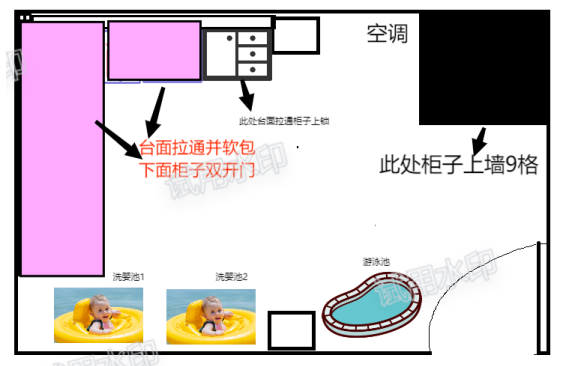 22、导乐室购置清单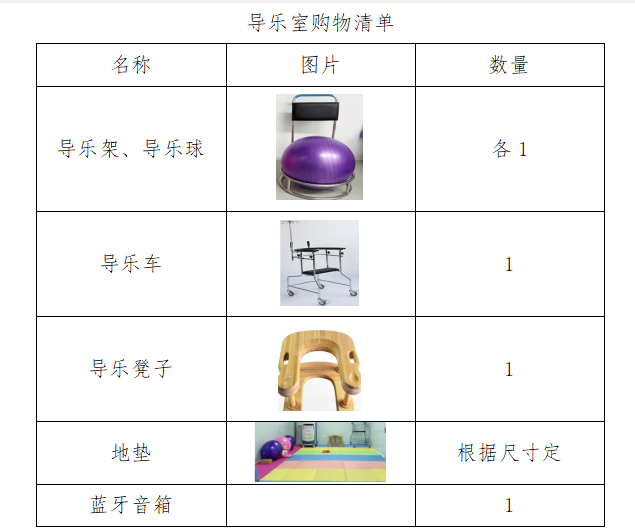 预防接种室购置清单：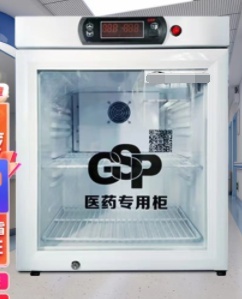 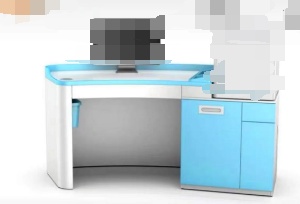 洗婴室、导乐室、预防接种室改造清单洗婴室、导乐室、预防接种室改造清单洗婴室、导乐室、预防接种室改造清单洗婴室、导乐室、预防接种室改造清单洗婴室、导乐室、预防接种室改造清单洗婴室、导乐室、预防接种室改造清单序号项目要求规格单位尺寸/数量1进门文件柜全封闭门都要安装锁高2.4宽1.63厚0.38m23.912不锈钢平台宽0.25*长4.5m4.53转角柜免漆生态板柜体及门板长1.9+2.3宽0.7高0.8m24.24转角柜平台人造皮软包免漆生态板柜体及门板0.7*4.2m22.945导乐室柜子免漆生态板柜体及门板0.7宽*高2.8*厚0.52m21.466地面铺设2.0厚耐磨PVC地板革原地面上安装PVC地板革2.6*6m215.67墙面铺设2.0厚耐磨PVC地板革墙面清理干净再安装PVC地板革1.2*（2.6+6）*2m220.68不锈钢扶手	(包边孕妇不冰手）4m49原室内东西搬运人工项110接种室预防接种台个211接种医药专用冰柜（小型）个112导乐架，导乐球项113导乐车个114导乐凳子个115地垫m2216蓝牙音箱个117场地清理费项1